Всероссийская акция "Сообщи, где торгуют смертью" С 12 по 23  ноября  2018 года проводится ежегодная Общероссийская  акция «Сообщи, где торгуют смертью».Целью данной Акции является привлечение общественности к участию в противодействии незаконному обороту наркотиков и профилактике их немедицинского потребления, выявлению произрастания дикорастущих наркосодержащих растений, об известных случаях просьба сообщать по «телефону доверия»  МКДОУ детский сад № 12 села Краснопартизанского3-66-89 с 8.00 до 16.15.Видеть, как совершается преступление, и не противиться этому — тоже преступление!Мы надеемся, что жители нашего села сделают правильный выбор:«Молчать нельзя! Реагировать!».Телефон доверия ОМВД России по Павловскому району – 8-(86191) -5-38-59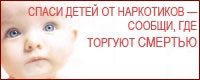 